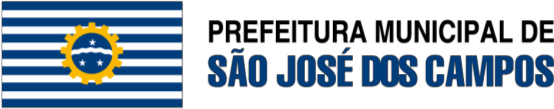 Atividade: Fabricação de Conservas de FrutasCNAE: 1031-7/00 (cód. 320)Descrição da Atividade:Estabelecimento fabricante de conservas de frutas (frutas conservadas em álcool, secas, desidratadas, polpas conservadas, purês e semelhantes).Frutas em calda(compotas).Fabricante de doces em massa ou pastas e geleias.Fabricante de concentrados de tomate (extratos, purês, polpas).Fabricante de leite de coco.Estabelecimento no qual se exercem atividades de beneficiamento, torrefação e produção de sementes oleaginosas (castanha de caju, castanha do pará, amendoim, soja, etc.).Depósito fechado no qual se armazenam os produtos citados acima.OBS: Estabelecimentos fabricantes de alimentos de origem vegetal, elaborados sob a forma artesanal são considerados de risco baixo e o licenciamento é realizado diretamente pelo site do Via Rápida Empresa.Passo a Passo:Pessoa Jurídica:Apresentar protocolo do Sistema Integrado de Licenciamento - SIL, e documentos listados abaixoOBS: os boletos das taxas da Vigilância Sanitária serão encaminhados posteriormente.DocumentosDocumentosDocumentos1REQUERIMENTO PADRÃO PARA ABERTURA DE PROCESSO DA PREFEITURA DE SÃO JOSÉ DOS CAMPOSORIGINAL2ANEXO V DA PORTARIA CVS 1/2020 - FORMULÁRIO DE SOLICITAÇÃO DE ATOS DE VIGILÂNCIA SANITÁRIAORIGINAL3SUB-ANEXO V.3 DA PORTARIA CVS 1/2020 - FORMULÁRIO DE ATIVIDADE RELACIONADA AOS PRODUTOS DE INTERESSE DA SAÚDEPreenchimento obrigatório para os estabelecimentos industriais, comerciais atacadistas, distribuidoras, importadoras, depósitos fechados e deprestação deserviços, queexerçam atividades relacionadas com produtos deinteresse à saúde.ORIGINAL4CADASTRO NACIONAL DE PESSOA JURÍDICACÓPIA, COM APRESENTAÇÃODO ORIGINAL5CONTRATO SOCIAL REGISTRADO EM CARTÓRIO DE REGISTRO CIVIL DE PESSOAS JURÍDICAS QUANDO TRATAR-SE DE SOCIEDADE SIMPLES, ASSOCIAÇÕES E FUNDAÇÕESCÓPIA, COM APRESENTAÇÃO DO ORIGINAL6CONTRATO SOCIAL REGISTRADO NA JUCESP QUANDO TRATAR-SE DE EIRELI, ME, EPP, ENTRE OUTROSCÓPIA, COM APRESENTAÇÃO DO ORIGINAL7LTA – LAUDO TÉCNICO DE AVALIAÇÃO DE PROJETO DE EDIFICAÇÃO DEFERIDOExcetodepósitofechadonoqualsearmazenamosprodutosrelacionadosnadescrição da atividade.CÓPIA8CONTRATO DE ATIVIDADE TERCEIRIZADAExcetodepósitofechadonoqualsearmazenamosprodutosrelacionadosna descrição da atividade.CÓPIA9LICENÇA DE FUNCIONAMENTO DAS ATIVIDADES CONTRATADAS (TERCEIRIZADAS)Exceto depósito fechado no qual se armazenam os produtos relacionados na descrição da atividade.CÓPIAFormulários:Formulários:REQUERIMENTO PADRÃO PARA ABERTURA DE PROCESSO DA PREFEITURA DE SÃO JOSÉ DOSCAMPOSANEXO V DA PORTARIA CVS 1/2020 - FORMULÁRIO DE SOLICITAÇÃO DE ATOS DE VIGILÂNCIA SANITÁRIASUB-ANEXO V.3 DA PORTARIA CVS 1/2020 - FORMULÁRIO DE ATIVIDADE RELACIONADA AOS PRODUTOS DE INTERESSE DA SAÚDECustos:R$Processamento, preservação e produção de conservas de frutas, legumes e outros vegetais.800,00Renovação de Licença de Funcionamento400,00Em caso de alteração de endereço do estabelecimento800,00Prazos:10 a 50 minutos - Atendimento no Guichê30 a 60 dias - Emissão da Licença SanitáriaLegislaçõesLei Estadual 10.083, de 23 de setembro de 1998 - Código Sanitário do Estado de São Paulo Dispõe sobre o Código Sanitário do Estado de São Paulo-SPPortaria Estadual CVS 1, de 24 de julho de 2020.Disciplina, no âmbito do Sistema Estadual de Vigilância Sanitária – SEVISA, o licenciamento dos estabelecimentos de interesse da saúde e das fontes de radiação ionizante, e dá providências correlatas.Decreto Estadual 55.660, de 30 de março de 2010Institui o Sistema Integrado de Licenciamento, cria o Certificado de Licenciamento Integrado, e dá providências correlatas.RDC 50, de 21 de Fevereiro de 2002Dispõe sobre o Regulamento Técnico para planejamento, programação, elaboração e avaliação de projetos físicos de estabelecimentos assistenciais de saúde.Lei Municipal 5.996, de 27 de dezembro de 2001Cria o Serviço de Vigilância Sanitária - VISA, subordinado à Secretaria Municipal de Saúde, e dá outras providências.Lei Municipal 8.300, de 27 de dezembro de 2010Altera a Lei nº 5.996, de 27 de dezembro de 2001, quecriou o Serviço de Vigilância Sanitária - VISALei Complementar Municipal 268, de 16 de dezembro de 2003Criataxas em razão do exercício do poder de polícia administrativa no âmbito do Serviço de Vigilância Sanitária - VISA, e dá outras providências.Lei Complementar Municipal 434, de 27 de dezembro de 2010Altera a Lei Complementar nº 268, de 16 de dezembro de 2003 que criou as taxas em razão do exercício do poder de polícia administrativa no âmbito do Serviço deVigilância Sanitária - VISA, e dá outras providências.Onde obter informações:Vigilância Sanitária - Horário: 2ª a 6ª feira das 09:00h às 15:00hEndereço: Rua Turiaçu, S/N(em frente Número 300)- Parque Industrial, São Josédos Campos- SP, Brasil E-mail: protocolo.visa@sjc.sp.gov.br(12) 3212-1273Endereços onde Protocolar:Protocolo Central- Paço Municipal - Horário: 2ª a 6ª feiradas 8h15 às 17h (distribuição de senhasdas 8h15 às 16h30 )Endereço: Rua José de Alencar, 123 (andar térreo) - Vila Santa Luzia, São José dos Campos - SP, BrasilProtocolo Norte - Horário: 2ª a 6ª feira das 8h15 ás 17h Endereço: Rua Guarani, 141 - Santana, São José dos Campos - SP, Brasil (12) 3921-7558Protocolo Leste - Horário: 2ª a6ª feira das 8h15 às 17hEndereço: Rua Professor Felício Savastano, 120 - Vila Industrial, São José dos Campos - SP, Brasil (12) 3901-1087  /  3912-7717Protocolo Sul - Horário: 2ª a 6ª feira das 7h45 ás 16h30Endereço: Avenida Salinas, 170 - Jardim Satélite, São José dos Campos - SP, Brasil (12) 3932-2022Protocolo Subprefeitura Eugênio de Melo - Horário: 2ª a 6ª feira das 8h15 às 17h Endereço: Rua QuinzedeNovembro, 259- Eugêniode Melo, São Josédos Campos- SP, Brasil (12) 3908-5914Protocolo Subprefeitura de São Francisco Xavier - Horário: 2ª a 6ª feira das 7h às 11h/12h30 às 16h30 Endereço: Rua Quinze de Novembro, 870 - São Francisco Xavier, São Josédos Campos - SP, Brasil (12) 3926-1200